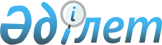 Об утверждении образцов профессионального диплома, подтверждения профессионального диплома, Правил выдачи, приостановления срока действия, изъятия профессионального диплома, подтверждения профессионального диплома, льготного разрешения, а также квалификационных требований, предъявляемых к членам экипажа судна
					
			Утративший силу
			
			
		
					Приказ Министра по инвестициям и развитию Республики Казахстан от 31 марта 2015 года № 421. Зарегистрирован в Министерстве юстиции Республики Казахстан 13 ноября 2015 года № 12283. Утратил силу приказом Министра по инвестициям и развитию Республики Казахстан от 26 июля 2017 года № 504 (вводится в действие по истечении двадцати одного календарного дня после дня его первого официального опубликования)
      Сноска. Утратил силу приказом Министра по инвестициям и развитию РК от 26.07.2017 № 504 (вводится в действие по истечении двадцати одного календарного дня после дня его первого официального опубликования).
      В соответствии с подпунктами 55-3) и 55-29) пункта 3 статьи 4 Закона Республики Казахстан от 17 января 2002 года "О торговом мореплавании" и подпунктом 4) пункта 1 статьи 12 Закона Республики Казахстан от 16 мая 2014 года "О разрешениях и уведомлениях" ПРИКАЗЫВАЮ:
      1. Утвердить прилагаемые: 
      1) образец профессионального диплома, согласно приложению 1 к настоящему приказу;
      2) образец подтверждения профессионального диплома, согласно приложению 2 к настоящему приказу;
      3) Правила выдачи, приостановления срока действия, изъятия профессионального диплома, подтверждения профессионального диплома, льготного разрешения, согласно приложению 3 к настоящему приказу;
      4) квалификационные требования, предъявляемые к членам экипажа судна, согласно приложению 4 к настоящему приказу.
      2. Комитету транспорта Министерства по инвестициям и развитию Республики Казахстан (Асавбаев А.А.) обеспечить:
      1) в установленном законодательством порядке государственную регистрацию настоящего приказа в Министерстве юстиции Республики Казахстан;
      2) в течение десяти календарных дней после государственной регистрации настоящего приказа в Министерстве юстиции Республики Казахстан направление его копии на официальное опубликование в периодических печатных изданиях и информационно-правовой системе "Әділет";
      3) размещение настоящего приказа на интернет-ресурсе Министерства по инвестициям и развитию Республики Казахстан и на интранет-портале государственных органов;
      4) в течение десяти рабочих дней после государственной регистрации настоящего приказа в Министерстве юстиции Республики Казахстан представление в Юридический департамент Министерства по инвестициям и развитию Республики Казахстан сведений об исполнении мероприятий, предусмотренных подпунктами 1), 2) и 3) пункта 2 настоящего приказа.
      3. Контроль за исполнением настоящего приказа возложить на курирующего вице-министра по инвестициям и развитию Республики Казахстан.
      4. Настоящий приказ вводится в действие по истечении двадцати одного календарного дня после дня его первого официального опубликования.
      "СОГЛАСОВАН"   
      Министр национальной экономики   
      Республики Казахстан   
      ______________ Е. Досаев   
      9 октября 2015 года
                                                            Лицевая сторона Образец профессионального диплома                         ҚАЗАҚСТАН РЕСПУБЛИКАСЫ                          РЕСПУБЛИКА КАЗАХСТАН                       THE REPUBLIC OF KAZAKHSTAN                                 Герб                              Республики                               Казахстан
      Дипломның заңды иесі кемелерді экипаждармен қауіпсіз жасақтауға қойылатын Қазақстан Респуликасының талаптарында көрсетілген мынадай лауазымда немесе лауазымдарда жұмыс істей алады: 
      Законный владелец диплома может работать в следующей должности или должностях, указанных в требованиях Республики Казахстан к безопасному укомплектованию судов экипажами: 
      The lawful holder of this Certificate may serve in the following capacity or capacities specified in the sale manning requirements of the Republic of Kazakhstan:
                                                            Лицевая сторона Образец подтверждения профессионального диплома                           ҚАЗАҚСТАН РЕСПУБЛИКАСЫ                            РЕСПУБЛИКА КАЗАХСТАН                         THE REPUBLIC OF KAZAKHSTAN                                 Герб                              Республики                              Казахстан
      Растаудың заңды иесі кемелерді экипаждармен қауіпсіз жасақтауға қойылатын Қазақстан Респуликасының талаптарында көрсетілген мынадай лауазымда немесе лауазымдарда жұмыс істей алады: 
      Законный владелец подтверждения диплома может работать в следующей должности или должностях, указанных в требованиях Республики Казахстан к безопасному укомплектованию судов экипажами: 
      The lawful holder of this Endorsement may serve in the following capacity or capacities specified in the sale manning requirements of the Republic of Kazakhstan: Правила
выдачи, приостановления срока действия, изъятия
профессионального диплома, подтверждения профессионального
диплома, льготного разрешения
1. Общие положения
      1. Настоящие Правила выдачи, приостановления срока действия, изъятия профессионального диплома, подтверждения профессионального диплома, льготного разрешения (далее – Правила) разработаны в соответствии с подпунктом 55-3) пункта 3 статьи 4 Закона Республики Казахстан от 17 января 2002 года "О торговом мореплавании" и Международной конвенции о подготовке и дипломировании моряков и несении вахты (далее – Конвенция ПДНВ) и определяют порядок выдачи, приостановления срока действия, изъятия профессионального диплома, подтверждения профессионального диплома, льготного разрешения.
      2. Действие Правил распространяется на членов экипажей морских судов, за исключением членов экипажей военных кораблей, рыболовных судов, прогулочных яхт, деревянных судов примитивной конструкции.
      3. Профессиональный диплом, подтверждение профессионального диплома, льготное разрешение выдаются Морской администрацией порта на казахском, русском и английском языках.
      4. Профессиональный диплом, подтверждение профессионального диплома, льготное разрешение выдаются лицам не моложе 18 лет.
      5. Должность, в которой владельцу профессионального диплома разрешается работать, указывается в форме подтверждения в терминах, идентичных тем, которые используются в требованиях минимального состава экипажа судна, утвержденных приказом исполняющего обязанности Министра по инвестициям и развитию Республики Казахстан от 24 февраля 2015 года № 164 (зарегистрирован в Реестре государственной регистрации нормативных правовых актов за № 10548).
      6. Понятия, используемые в Правилах:
      1) старший механик – старший по должности механик, ответственный за двигательную установку, а также эксплуатацию и техническое обслуживание механических и электрических установок на судне;
      2) лицо командного состава – член экипажа командной должности, не являющийся капитаном;
      3) уровень управления – уровень ответственности, связанный с работой в должности капитана, старшего помощника, старшего механика или второго механика на морском судне, и обеспечением надлежащего выполнения всех функций в рамках установленной сферы ответственности;
      4) второй механик – механик, следующий по должности после старшего механика, ответственный за двигательную установку, а также эксплуатацию и техническое обслуживание механических и электрических установок на судне в случае неспособности старшего механика нести такую ответственность;
      5) старший помощник капитана – лицо командного состава, следующее по должности после капитана, на которое возлагается командование судном в случае неспособности капитана командовать судном;
      6) помощник капитана – лицо командного состава, имеющее квалификацию в соответствии с положениями главы II Конвенции ПДНВ;
      7) капитан – лицо, командующее судном;
      8) подтверждение профессионального диплома – документ, удостоверяющий признание иностранного профессионального диплома;
      9) стаж работы на судне – длительность работы на судне, относящейся к выдаче или подтверждению профессионального диплома;
      10) документ специалиста – свидетельство подготовки специалиста морского транспорта;
      11) нефтяной танкер – судно, построенное и используемое для перевозки наливом нефти и нефтепродуктов;
      12) радиооператор – лицо, имеющее надлежащий диплом, выданный или признаваемый на основании положений Регламента радиосвязи;
      13) уровень эксплуатации – уровень ответственности, связанный с работой в должности вахтенного помощника капитана, вахтенного механика, вахтенного механика судов с периодически необслуживаемыми машинными помещениями или радиооператора на морском судне, и поддержанием непосредственного контроля за выполнением всех функций в рамках установленной сферы ответственности в соответствии с надлежащими процедурами и под руководством лица, работающей на уровне управления в этой сфере ответственности;
      14) электромеханик – лицо командного состава, имеющее квалификацию в соответствии с положениями правила III/6 Конвенции ПДНВ;
      15) мощность двигательной установки – общая максимальная длительная выходная мощность всех главных судовых двигательных установок, выражаемых в киловаттах. 2. Порядок выдачи, приостановления срока действия, изъятия
профессионального диплома, подтверждения профессионального
диплома, льготного разрешения
Параграф 1. Выдача профессионального диплома, подтверждения
профессионального диплома, льготного разрешения
      7. Профессиональный диплом, подтверждение профессионального диплома, льготное разрешение выдается следующим членам экипажа судна:
      1) вахтенный помощник капитана всех судов; 
      2) старший помощник капитана судна валовой вместимости от 500 до 3000 регистровых тонн; 
      3) старший помощник капитана всех судов; 
      4) капитан судна валовой вместимости от 500 до 3000 регистровых тонн; 
      5) капитан всех судов; 
      6) вахтенный помощник капитана судна прибрежного плавания валовой вместимостью менее 500 регистровых тонн; 
      7) капитан судна прибрежного плавания менее 500 регистровых тонн; 
      8) вахтенный механик всех судов; 
      9) второй механик на судах с мощностью двигательной установки от 750 до 3000 кВт; 
      10) второй механик всех судов; 
      11) старший механик на судах с мощностью двигательной установки от 750 до 3000 кВт; 
      12) старший механик всех судов; 
      13) электромеханик всех судов; 
      14) радиооператор Глобальной морской системы связи при бедствии и для обеспечения безопасности; 
      15) радиооператор ограниченного действия Глобальной морской системы связи при бедствии и для обеспечения безопасности. 
      8. Срок действия профессионального диплома – 5 лет.
      Подтверждение профессионального диплома теряет силу по истечении срока действия профессионального диплома.
      Срок действия льготного разрешения – не более 6 месяцев.
      9. В профессиональный диплом, подтверждение профессионального диплома, льготное разрешение, действительные на нефтяных танкерах, танкерах-химовозах, танкерах-газовозах, пассажирских судах, высокоскоростных судах, вносятся соответствующие отметки. 
      10. В профессиональный диплом вносятся ограничения или дополнения относительно характера груза, типа судна, валовой вместимости, мощности двигательной установки, типа двигательной установки, длины судна, области плавания.
      Владельцу профессионального диплома вахтенного помощника капитана всех судов позволяется занять должность старшего помощника капитана судна прибрежного плавания валовой вместимостью менее 500 регистровых тонн.
      Владельцу профессионального диплома второго механика всех судов позволяется занять должность старшего механика на судах с мощностью двигательной установки от 750 до 3000 кВт.
      11. Кандидат на получение профессионального диплома, подтверждения профессионального диплома представляет следующие документы:
      1) заявление на имя руководителя Морской администрации порта по форме согласно приложению к настоящим Правилам;
      2) фото 3 х 4 см – 2 штуки;
      3) копию удостоверения личности моряка Республики Казахстан (при наличии);
      4) копию паспорта моряка (при наличии);
      5) копию документа, удостоверяющего личность;
      6) копию иностранного профессионального диплома (для кандидата на получение подтверждения профессионального диплома);
      7) копию документа о получении соответствующего образования (согласно требованиям соответствующих разделов Конвенции ПДНВ);
      8) характеристику с места работы;
      9) копию медицинского заключения, по форме, утвержденной приказом исполняющего обязанности Министра по инвестициям и развитию Республики Казахстан от 27 марта 2015 года № 364 (зарегистрирован в Реестре государственной регистрации нормативных правовых актов за № 11546) (далее - медицинское заключение);
      10) справку о плавании. 
      12. Кандидат на получение льготного разрешения представляет следующие документы:
      1) письмо судоходной компании, в которой работает кандидат, в адрес Морской администрации порта с указанием должности, на которую необходимо льготное разрешение, а также обстоятельств, в связи с которыми необходимо льготное разрешение;
      2) копию удостоверения личности моряка Республики Казахстан (при наличии);
      3) копию паспорта моряка (при наличии);
      4) копию документа, удостоверяющего личность;
      5) копию профессионального диплома либо подтверждения профессионального диплома;
      6) характеристику с места работы.
      13. Копии документов, указанных в пунктах 11 и 12 настоящих Правил, нотариально заверяются либо заверяются подписью сотрудника кадровой службы и печатью работодателя.
      Если представляемые документы составлены на иностранном языке, к ним прилагается нотариально заверенный перевод на государственном или русском языках.
      14. На основании справки о плавании осуществляется учет стажа плавания кандидата. Справка о плавании составляется в произвольной форме на государственном и/или русском языках, подписывается капитаном судна, а для машинной команды - также старшим механиком и заверяется судовой печатью.
      15. Для проверки правильности указанного в справке о плавании стажа используются сведения из мореходной книжки, трудовой договор с работодателем, письменное подтверждение уполномоченного должностного лица судовладельца. 
      16. Стаж плавания машинной команды и рядового состава палубной команды учитывается независимо от района плавания. 
      17. Срок рассмотрения заявления на выдачу профессионального диплома, подтверждения профессионального диплома, льготного разрешения не превышает двадцати календарных дней с момента принятия данного заявления. 
      18. В случаях предоставления неполного пакета документов, указанных в пунктах 11 и 12 настоящих Правил, либо несоответствия представленных документов требованиям настоящих Правил, лицу, представившему документы, в течение пяти рабочих дней с момента подачи заявления Морской администрацией порта выдается письменный мотивированный отказ. 
      19. Морская администрация порта выдает подтверждение иностранного профессионального диплома, в случаях, когда между Республикой Казахстан и государством, выдавшим данный диплом, имеется соответствующее межправительственное соглашение.
      20. Льготное разрешение выдается члену экипажа судна на право занятия должности, по которой член экипажа судна не имеет соответствующего профессионального диплома. 
      21. В случае утери, порчи профессионального диплома, подтверждения профессионального диплома, льготного разрешения, Морская администрация порта в течение двух рабочих дней со дня принятия заявления члена экипажа судна выдает ему дубликат профессионального диплома, подтверждения профессионального диплома, льготного разрешения.
      Сведения о выдаче дубликата профессионального диплома, подтверждения профессионального диплома, льготного разрешения вносятся в реестры профессиональных дипломов, подтверждений профессиональных дипломов, льготных разрешений в соответствии с Правилами ведения реестров удостоверений личности моряка Республики Казахстан, профессиональных дипломов, подтверждений профессиональных дипломов, льготных разрешений, мореходных книжек, утвержденными приказом Министра по инвестициям и развитию Республики Казахстан от 31 марта 2015 года № 417 (зарегистрирован в Реестре государственной регистрации нормативных правовых актов за № 11033). Параграф 2. Приостановление срока действия профессионального
диплома, подтверждения профессионального диплома, льготного
разрешения
      22. Срок действия профессионального диплома, подтверждения профессионального диплома, льготного разрешения приостанавливается Морской администрацией порта:
      1) в случае получения медицинского заключения, в котором указываются сведения о временной нетрудоспособности владельца профессионального диплома, подтверждения профессионального диплома, льготного разрешения.
      Медицинское заключение выдается по итогам прохождения медицинского осмотра;
      2) в случае получения от компетентных властей иностранного государства информации об изъятии профессионального диплома у его владельца, о чем в течение пяти рабочих дней сообщается компетентным властям иностранного государства.
      23. В течение трех рабочих дней со дня получения сведений, указанных в подпунктах 1) и 2) пункта 22 настоящих Правил, Морская администрация порта в произвольной форме направляет уведомление о приостановлении срока действия профессионального диплома, подтверждения профессионального диплома, льготного разрешения, а также вносит в реестры профессиональных дипломов, подтверждений профессиональных дипломов, льготных разрешений соответствующие отметки.
      24. Срок действия приостановленного профессионального диплома, подтверждения профессионального диплома, льготного разрешения возобновляется:
      1) после получения медицинского заключения, в котором указываются сведения о восстановлении трудоспособности владельца профессионального диплома, подтверждения профессионального диплома, льготного разрешения;
      2) после предоставления информации о получении нового иностранного профессионального диплома. Параграф 3. Изъятие профессионального диплома, подтверждения
профессионального диплома, льготного разрешения
      25. Профессиональный диплом, подтверждение профессионального диплома, льготное разрешение изымаются Морской администрации порта в случаях:
      1) получения медицинского заключения, в котором указываются сведения о физической непригодности владельца профессионального диплома, подтверждения профессионального диплома, льготного разрешения вследствие ухудшения состояния его здоровья;
      2) возникновения аварийного случая по вине владельца профессионального диплома, подтверждения профессионального диплома, льготного разрешения (такое решение принимается на основании заключения по расследованию аварийного случая).
      26. В случаях, указанных в пункте 25 настоящих Правил, Морская администрация порта в течение трех рабочих дней в произвольной форме направляет уведомление об изъятии профессионального диплома, подтверждения профессионального диплома, льготного разрешения, а также вносит в реестры профессиональных дипломов, подтверждений профессиональных дипломов, льготных разрешений отметки об изъятии указанных документов.
      27. Профессиональный диплом, подтверждение профессионального диплома, льготное разрешение подлежит сдаче в Морскую администрацию порта в течение пяти рабочих дней после получения уведомления об изъятии профессионального диплома, подтверждения профессионального диплома, льготного разрешения.
      28. В бланках профессионального диплома, подтверждения профессионального диплома применяются дополнительно специально разработанные элементы, предназначенные для повышения сохранности вносимых записей и для защиты бланков и произведенных в них записей от подделки.
      Форма            
                                       _____________________________________
                                       _____________________________________
                                       _____________________________________ ЗАЯВЛЕНИЕ НА ВЫДАЧУ ПРОФЕССИОНАЛЬНОГО ДИПЛОМА,
ПОДТВЕРЖДЕНИЯ ПРОФЕССИОНАЛЬНОГО ДИПЛОМА Квалификационные требования, 
предъявляемые к членам экипажа судна
      1. Настоящие Квалификационные требования к членам экипажа судна (далее – Требования) разработаны в соответствии с подпунктом 55-29) пункта 3 статьи 4 Закона Республики Казахстан от 17 января 2002 года "О торговом мореплавании" и Международной конвенции о подготовке и дипломировании моряков и несении вахты (далее – Конвенция ПДНВ) и определяют Квалификационные требования, предъявляемые к членам экипажа судна.
      2. Требования предъявляются к членам экипажей морских судов, за исключением членов экипажей военных кораблей, рыболовных судов, прогулочных яхт, деревянных судов примитивной конструкции.
      3. Требования применимы к гражданам Республики Казахстан, иностранным гражданам, а также к лицам без гражданства, окончившим организации образования и морские учебно-тренажерные центры Республики Казахстан.
      4. Члены экипажа судна должны быть не моложе 18 лет, физически пригодны для работы на судне, а также до начала работы, должен пройти ознакомительный курс по охране судна. 
      5. Для получения профессионального диплома вахтенного помощника капитана всех судов необходимо иметь:
      1) плавательный стаж не менее 12 месяцев, включая не менее 6 месяцев несения ходовой вахты на самоходных судах валовой вместимостью 500 тонн и более;
      2) свидетельства подготовки специалиста морского транспорта, подтверждающее прохождение подготовки согласно требованиям соответствующих разделов Конвенции ПДНВ по программам "Начальная подготовка и инструктаж по вопросам безопасности для всех моряков", "Борьба с пожаром по расширенной программе", "Оказание первой медицинской помощи на судне", "Специалист по спасательным шлюпкам и плотам и дежурным шлюпкам, не являющимся скоростными дежурными шлюпками";
      3) свидетельство радиооператора Глобальной морской системы связи при бедствии и для обеспечения безопасности.
      6. Для получения профессионального диплома старшего помощника капитана судна валовой вместимости от 500 до 3000 регистровых тонн необходимо иметь:
      1) плавательный стаж в качестве вахтенного помощника капитана не менее 12 месяцев на самоходных судах валовой вместимостью 500 тонн и более;
      2) профессиональный диплом вахтенного помощника капитана всех судов;
      3) свидетельство подготовки специалиста морского транспорта, подтверждающее прохождение подготовки согласно требованиям соответствующих разделов Конвенции ПДНВ по программе "Медицинский уход на судне".
      7. Для получения профессионального диплома старшего помощника капитана всех судов необходимо иметь:
      1) плавательный стаж в качестве вахтенного помощника капитана не менее 12 месяцев на самоходных судах валовой вместимостью 500 тонн и более;
      2) профессиональный диплом вахтенного помощника капитана всех судов;
      3) свидетельство подготовки специалиста морского транспорта, подтверждающее прохождение подготовки согласно требованиям соответствующих разделов Конвенции ПДНВ по программе "Медицинский уход на судне";
      4) управленческие навыки, а также навыки координации поисковых и спасательных операций, разрешения навигационных аварийных ситуаций, обеспечения безопасности экипажа судна и пассажиров и условий систем по спасению жизни, пожаротушению и других систем безопасности, разработки планов действий при аварийных ситуациях.
      8. Для получения профессионального диплома капитана судна валовой вместимости от 500 до 3000 регистровых тонн необходимо иметь:
      1) плавательный стаж не менее 24 месяцев, включая не менее 12 месяцев в качестве старшего помощника капитана на самоходных судах валовой вместимостью 500 тонн и более;
      2) профессиональный диплом капитана судна прибрежного плавания менее 500 регистровых тонн.
      9. Для получения профессионального диплома капитана всех судов необходимо иметь:
      1) плавательный стаж не менее 24 месяцев, включая не менее 12 месяцев в качестве старшего помощника капитана на самоходных судах валовой вместимостью 500 тонн и более;
      2) профессиональный диплом старшего помощника капитана всех судов.
      10. Для получения профессионального диплома вахтенного помощника капитана судна прибрежного плавания валовой вместимостью менее 500 тонн необходимо иметь:
      1) плавательный стаж не менее 12 месяцев, включая не менее 6 месяцев выполняя обязанности по ходовой вахте под руководством капитана, квалифицированных специалистов или квалифицированного руководителя практики;
      2) свидетельства подготовки специалиста морского транспорта, подтверждающее прохождение подготовки согласно требованиям соответствующих разделов Конвенции ПДНВ по программам "Начальная подготовка и инструктаж по вопросам безопасности для всех моряков", "Борьба с пожаром по расширенной программе", "Оказание первой медицинской помощи на судне", "Специалист по спасательным шлюпкам и плотам и дежурным шлюпкам, не являющимся скоростными дежурными шлюпками";
      3) свидетельство радиооператора Глобальной морской системы связи при бедствии и для обеспечения безопасности.
      11. Для получения профессионального диплома капитана судна прибрежного плавания валовой вместимостью менее 500 тонн необходимо иметь:
      1) профессиональный диплом вахтенного помощника капитана судна прибрежного плавания менее 500 регистровых тонн;
      2) плавательный стаж не менее 12 месяцев в качестве вахтенного помощника капитана судна прибрежного плавания менее 500 регистровых тонн.
      12. Для получения профессионального диплома вахтенного механика всех судов необходимо иметь:
      1) плавательный стаж не менее 12 месяцев, включая не менее 6 месяцев выполняя обязанности в машинном отделении самоходных судов с мощностью двигательной установки 750 кВт и более, под руководством старшего механика, квалифицированного специалиста или квалифицированного руководителя практики;
      2) свидетельства подготовки специалиста морского транспорта, подтверждающее прохождение подготовки согласно требованиям соответствующих разделов Конвенции ПДНВ по программам "Начальная подготовка и инструктаж по вопросам безопасности для всех моряков", "Борьба с пожаром по расширенной программе", "Оказание первой медицинской помощи на судне", "Специалист по спасательным шлюпкам и плотам и дежурным шлюпкам, не являющимся скоростными дежурными шлюпками".
      13. Для получения профессионального диплома второго механика на судах с мощностью двигательной установки от 750 до 3000 кВт необходимо иметь:
      1) профессиональный диплом вахтенного механика всех судов;
      2) плавательный стаж не менее 12 месяцев в качестве вахтенного механика на судах с мощностью двигательной установки 750 и более кВт.
      14. Для получения профессионального диплома второго механика всех судов необходимо иметь:
      1) профессиональный диплом вахтенного механика всех судов;
      2) плавательный стаж не менее 12 месяцев в качестве вахтенного механика на судах с мощностью двигательной установки 750 и более кВт;
      3) управленческие навыки, а также навыки обеспечения безопасной рабочей практики, обеспечения безопасности экипажа судна и пассажиров и условий систем по спасению жизни, пожаротушению и других систем безопасности, разработки планов действий при аварийных ситуациях.
      15. Для получения профессионального диплома старшего механика на судах с мощностью двигательной установки от 750 до 3000 кВт необходимо иметь:
      1) профессиональный диплом второго механика на судах с мощностью двигательной установки от 750 до 3000 кВт;
      2) плавательный стаж не менее 12 месяцев в качестве второго механика на судах с мощностью двигательной установки 750 и более кВт.
      16. Для получения профессионального диплома старшего механика всех судов необходимо иметь:
      1) профессиональный диплом второго механика всех судов;
      2) плавательный стаж не менее 12 месяцев в качестве второго механика всех судов.
      17. Для получения профессионального диплома электромеханика всех судов необходимо иметь:
      1) плавательный стаж не менее 12 месяцев на самоходных судах с мощностью двигательной установки 750 кВт и более, в составе экипажа в соответствии с учебным планом образовательной организации не менее 6 месяцев, под руководством старшего механика, квалифицированного специалиста или квалифицированного руководителя практики;
      2) свидетельства подготовки специалиста морского транспорта, подтверждающее прохождение подготовки согласно требованиям соответствующих разделов Конвенции ПДНВ по программам "Начальная подготовка и инструктаж по вопросам безопасности для всех моряков", "Борьба с пожаром по расширенной программе", "Оказание первой медицинской помощи на судне", "Специалист по спасательным шлюпкам и плотам и дежурным шлюпкам, не являющимся скоростными дежурными шлюпками".
      18. Для получения профессионального диплома радиооператора Глобальной морской системы связи при бедствии и для обеспечения безопасности необходимо иметь диплом общего оператора морской радиосвязи.
      19. Для получения профессионального диплома радиооператора ограниченного действия Глобальной морской системы связи при бедствии и для обеспечения безопасности необходимо иметь диплом радиооператора общего ограниченного радиуса действия морской радиосвязи.
      20. Рядовому матросу в составе ходовой вахты на всех судах необходимо иметь:
      1) документ о получении соответствующего образования;
      2) плавательный стаж не менее 6 месяцев на самоходных судах валовой вместимостью 500 регистровых тонн и более, под руководством капитана, квалифицированного специалиста или квалифицированного руководителя практики;
      3) свидетельства подготовки специалиста морского транспорта, подтверждающее прохождение подготовки согласно требованиям соответствующих разделов Конвенции ПДНВ по программам "Начальная подготовка и инструктаж по вопросам безопасности для всех моряков", "Борьба с пожаром по расширенной программе", "Оказание первой медицинской помощи на судне".
      21. Рядовому палубному матросу на всех судах необходимо иметь:
      1) документ о получении соответствующего образования;
      2) плавательный стаж не менее 12 месяцев на самоходных судах валовой вместимостью 500 регистровых тонн и более в качестве рядового матроса в составе ходовой вахты на всех судах, под руководством капитана, квалифицированного специалиста или квалифицированного руководителя практики;
      3) свидетельства подготовки специалиста морского транспорта, подтверждающее прохождение подготовки согласно требованиям соответствующих разделов Конвенции ПДНВ по программам "Начальная подготовка и инструктаж по вопросам безопасности для всех моряков", "Борьба с пожаром по расширенной программе", "Оказание первой медицинской помощи на судне", "Специалист по спасательным шлюпкам и плотам и дежурным шлюпкам, не являющимся скоростными дежурными шлюпками".
      22. Рядовому вахтенному матросу на всех судах необходимо иметь:
      1) документ о получении соответствующего образования;
      2) плавательный стаж не менее 6 месяцев на самоходных судах с мощностью двигательной установки 750 кВт и более под руководством старшего механика, квалифицированного специалиста или квалифицированного руководителя практики;
      3) свидетельства подготовки специалиста морского транспорта, подтверждающее прохождение подготовки согласно требованиям соответствующих разделов Конвенции ПДНВ по программам "Начальная подготовка и инструктаж по вопросам безопасности для всех моряков", "Борьба с пожаром по расширенной программе", "Оказание первой медицинской помощи на судне".
      23. Рядовому матросу машинного отделения на всех судах необходимо иметь:
      1) документ о получении соответствующего образования;
      2) плавательный стаж не менее 12 месяцев на самоходных судах с мощностью двигательной установки 750 кВт и более, в качестве рядового вахтенного матроса на всех судах, под руководством старшего механика, квалифицированного специалиста или квалифицированного руководителя практики;
      3) свидетельства подготовки специалиста морского транспорта, подтверждающее прохождение подготовки согласно требованиям соответствующих разделов Конвенции ПДНВ по программам "Начальная подготовка и инструктаж по вопросам безопасности для всех моряков", "Борьба с пожаром по расширенной программе", "Оказание первой медицинской помощи на судне".
      24. Электрику на всех судах необходимо иметь:
      1) документ о получении соответствующего образования;
      2) плавательный стаж не менее 6 месяцев на самоходных судах с мощностью двигательной установки 750 кВт и более, в качестве рядового вахтенного матроса на всех судах, под руководством старшего механика, квалифицированного специалиста или квалифицированного руководителя практики;
      3) свидетельства подготовки специалиста морского транспорта, подтверждающее прохождение подготовки согласно требованиям соответствующих разделов Конвенции ПДНВ по программам "Начальная подготовка и инструктаж по вопросам безопасности для всех моряков", "Борьба с пожаром по расширенной программе", "Оказание первой медицинской помощи на судне".
      25. Для работы на нефтяном танкере или танкере-химовозе необходимо иметь дополнительно свидетельство подготовки специалиста морского транспорта, подтверждающее прохождение подготовки согласно требованиям соответствующих разделов Конвенции ПДНВ по программе "Начальная подготовка капитанов, лиц командного и рядового состава для проведения грузовых операций на нефтяных танкерах и танкерах-химовозах".
      26. Для работы на нефтяном танкере в качестве ответственного за погрузку, разгрузку и меры предосторожности, необходимые во время плавания или управления грузом, очистку танков или другие действия в отношении груза необходимо иметь дополнительно свидетельства подготовки специалиста морского транспорта, подтверждающее прохождение подготовки согласно требованиям соответствующих разделов Конвенции ПДНВ по программам "Начальная подготовка капитанов, лиц командного и рядового состава для проведения грузовых операций на нефтяных танкерах и танкерах-химовозах" и "Подготовка капитанов, лиц командного и рядового состава по расширенной программе для проведения грузовых операций на нефтяных танкерах", а также плавательный стаж на нефтяном танкере не менее 3 месяцев.
      27. Для работы на танкере-химовозе в качестве ответственного за погрузку, разгрузку и меры предосторожности, необходимые во время плавания или управления грузом, очистку танков или другие действия в отношении груза необходимо иметь дополнительно свидетельства подготовки специалиста морского транспорта, подтверждающее прохождение подготовки согласно требованиям соответствующих разделов Конвенции ПДНВ по программам "Начальная подготовка капитанов, лиц командного и рядового состава для проведения грузовых операций на нефтяных танкерах и танкерах-химовозах" и "Подготовка капитанов, лиц командного и рядового состава по расширенной программе для проведения грузовых операций на танкерах-химовозах", а также плавательный стаж на танкере-химовозе не менее 3 месяцев.
      28. Для работы на танкере-газовозе необходимо иметь дополнительно свидетельство подготовки специалиста морского транспорта, подтверждающее прохождение подготовки согласно требованиям соответствующих разделов Конвенции ПДНВ по программе "Начальная подготовка капитанов, лиц командного и рядового состава для проведения грузовых операций на танкерах-газовозах".
      29. Для работы на танкере-газовозе в качестве ответственного за погрузку, разгрузку и меры предосторожности, необходимые во время плавания или управления грузом, очистку танков или другие действия в отношении груза необходимо иметь дополнительно свидетельства подготовки специалиста морского транспорта, подтверждающее прохождение подготовки согласно требованиям соответствующих разделов Конвенции ПДНВ по программам "Начальная подготовка капитанов, лиц командного и рядового состава для проведения грузовых операций на танкерах-газовозах" и "Подготовка капитанов, лиц командного и рядового состава по расширенной программе для проведения грузовых операций на танкерах-газовозах", а также плавательный стаж на танкере-газовозе не менее 3 месяцев.
      30. Для работы на пассажирском судне необходимо иметь дополнительно свидетельство подготовки специалиста морского транспорта, подтверждающее прохождение подготовки согласно требованиям соответствующих разделов Конвенции ПДНВ по программе "Подготовка капитанов, лиц командного и рядового состава, а также другого персонала пассажирских судов", а также уметь оказывать помощь пассажирам в чрезвычайных ситуациях.
      31. Для работы по использованию быстроходных спасательных шлюпок необходимо иметь дополнительно свидетельство подготовки специалиста морского транспорта, подтверждающее прохождение подготовки согласно требованиям соответствующих разделов Конвенции ПДНВ по программе "Специалист по скоростным дежурным шлюпкам".
      32. Лицу командного состава судна, ответственному за обеспечение охраны судна, включая осуществление и поддержание плана охраны судна и за связь с ответственными за охрану должностными лицами компании-судовладельца и портовых средств, необходимо иметь дополнительно свидетельство подготовки специалиста морского транспорта, подтверждающее прохождение подготовки согласно требованиям соответствующих разделов Конвенции ПДНВ по программе "Подготовка лиц командного состава судна, ответственных за охрану".
      33. Лицу рядового состава судна, ответственному за обеспечение охраны судна, необходимо иметь дополнительно свидетельство подготовки специалиста морского транспорта, подтверждающее прохождение подготовки согласно требованиям соответствующих разделов Конвенции ПДНВ по программе "Подготовка или инструктаж по вопросам охраны для всех моряков".
					© 2012. РГП на ПХВ «Институт законодательства и правовой информации Республики Казахстан» Министерства юстиции Республики Казахстан
				
Министр
по инвестициям и развитию
Республики Казахстан
А. ИсекешевПриложение 1
к приказу Министра
по инвестициям и развитию
Республики Казахстан
от 31 марта 2015 года № 421 
ТҮЗЕТУЛЕРІМЕН(ДДВА), 1978 ЖЫЛҒЫ ТЕҢІЗШІЛЕРДІ ДАЯРЛАУ ЖӘНЕ ДИПЛОМ БЕРУ ЖӘНЕ ВАХТАНЫ АТҚАРУ ТУРАЛЫ ХАЛЫҚАРАЛЫҚ КОНВЕНЦИЯНЫҢ ЕРЕЖЕДЕРІ НЕГІЗІНДЕ БЕРІЛГЕН ДИПЛОМ
Порттың теңіз әкімшілігі __________________________________________________________________ жоғарыда көрсетілген Түзетулерімен, Конвенцияның ______ ережесінің ережелеріне сәйкес тиісті біліктілігі барын және __________________ дейін немесе екінші бетінде көрсетілуі мүмкін, осы дипломның қолданылу мерзімінің ұзартылуы өткен күнге дейін кез келген көрсетілген шектеулерді ескере отырып, көрсетілген деңгейлерде төмендегі функцияларды орындауға қабілеттілігін куәландырады:
ДИПЛОМ, ВЫДАННЫЙ НА ОСНОВАНИИ ПОЛОЖЕНИЙ МЕЖДУНАРОДНОЙ КОНВЕНЦИИ О ПОДГОТОВКЕ И ДИПЛОМИРОВАНИИ МОРЯКОВ И НЕСЕНИИ ВАХТЫ 1978 ГОДА, С ПОПРАВКАМИ (ПДНВ)
Морская администрация порта удостоверяет, что ______________________ ___________________________________________________ имеет надлежащую квалификацию в соответствии с положениями Правила __________________ вышеуказанной Конвенции, с поправками, и способен выполнять нижеследующие функции на указанных уровнях, с учетом любых указанных ограничений, до __________________ или до даты истечения продления срока действия настоящего диплома, которая может быть указана на обороте:
CERTIFICATE ISSUED UNDER THE PROVISIONS OF THE INTERNATIONAL CONVENTION ON STANDARDS OF TRAINING, CERTIFICATION AND WATCHKEEPING FOR SEAFARERS, 1978, AS AMENDED (STCW)
The Maritime administration of port certifies that __________________ ____________________________________________________ has been found duly qualified in accordance with the _________ provisions of Regulation ______ of the above Convention, as amended, and has been found competent to perform the following functions at the level specified, subject to any limitations indicated until _______________ or until the date of expiry of any extensions of the validity of this Certificate as may be shown overleaf:
ФУНКЦИЯЛАР<*>
ФУНКЦИИ <*> 
FUNCTION <*>
ДЕҢГЕЙ <*>
УРОВЕНЬ <*>
LEVEL <*>
ШЕКТЕУЛЕР (бар болса) <*>
ОГРАНИЧЕНИЯ (если имеются) <*>
LIMITATIONS APPLYING (if any) <*>
ЛАУАЗЫМ / 
ДОЛЖНОСТЬ / 
CAPACITY <*>
ШЕКТЕУЛЕР (бар болса) <*>
ОГРАНИЧЕНИЯ (если имеются) <*>
LIMITATIONS APPLYING (if any) <*>
Диплом / Диплом / Сertificate № __________ 
Дипломды беру күні / 
Дата выдачи диплома / 
Date of issue ______________
Мөр орны / МП / Official Seal
________________________________
Уәкілетті адамның қолы / 
Подпись уполномоченного лица / 
Signature of duty authorized person
________________________________ 
Уәкілетті адамның тегі/ 
Фамилия уполномоченного лица / 
Name of duty authorized person
Осы дипломның түпнұсқасы Конвенциясы I/2 ережесінің 11-тармағына сәйкес кемеде, онда оның иесі жұмыс істегенше болуы тиіс.
Подлинник настоящего диплома должен, в соответствии с пунктом 11 правила I/2 Конвенции, находиться на судне, пока на нем работает его владелец.
The original of this endorsement must be kept available in accordance with Regulation I/2 paragraph 11 of the Convention while serving on a ship.
Диплом / Диплом / Сertificate № __________ 
Дипломды беру күні / 
Дата выдачи диплома / 
Date of issue ______________
Мөр орны / МП / Official Seal
________________________________
Уәкілетті адамның қолы / 
Подпись уполномоченного лица / 
Signature of duty authorized person
________________________________ 
Уәкілетті адамның тегі/ 
Фамилия уполномоченного лица / 
Name of duty authorized person
Осы дипломның түпнұсқасы Конвенциясы I/2 ережесінің 11-тармағына сәйкес кемеде, онда оның иесі жұмыс істегенше болуы тиіс.
Подлинник настоящего диплома должен, в соответствии с пунктом 11 правила I/2 Конвенции, находиться на судне, пока на нем работает его владелец.
The original of this endorsement must be kept available in accordance with Regulation I/2 paragraph 11 of the Convention while serving on a ship.
Диплом иесінің туған күні _____________________________
Диплом иесінің қолы____________________________________
Дата рождения владельца диплома _______________________
Подпись владельца диплома _____________________________Приложение 2
к приказу Министра
по инвестициям и развитию
Республики Казахстан
от 31 марта 2015 года № 421 
ТҮЗЕТУЛЕРІМЕН (ДДВА), 1978 ЖЫЛҒЫ ТЕҢІЗШІЛЕРДІ ДАЯРЛАУ ЖӘНЕ ДИПЛОМ БЕРУ ЖӘНЕ ВАХТАНЫ АТҚАРУ ТУРАЛЫ ХАЛЫҚАРАЛЫҚ КОНВЕНЦИЯНЫҢ ЕРЕЖЕДЕРІ НЕГІЗІНДЕ ДИПЛОМДЫ БЕРУДІ КУӘЛАНДЫРАТЫН РАСТАУ
Порттың теңіз әкімшілігі ___________________________________________________________________ жоғарыда көрсетілген Түзетулерімен, Конвенцияның ______ ережесінің ережелеріне сәйкес тиісті біліктілігі барын және __________________ дейін немесе екінші бетінде көрсетілуі мүмкін, осы дипломның қолданылу мерзімінің ұзартылуы өткен күнге дейін кез келген көрсетілген шектеулерді ескере отырып, көрсетілген деңгейлерде төмендегі функцияларды орындауға қабілеттілігін куәландырады:
ПОДТВЕРЖДЕНИЕ, УДОСТОВЕРЯЮЩЕЕ ВЫДАЧУ ДИПЛОМА НА ОСНОВАНИИ ПОЛОЖЕНИЙ МЕЖДУНАРОДНОЙ КОНВЕНЦИИ О ПОДГОТОВКЕ И ДИПЛОМИРОВАНИИ МОРЯКОВ И НЕСЕНИИ ВАХТЫ 1978 ГОДА, С ПОПРАВКАМИ
Морская администрация порта удостоверяет, что ______________________ ___________________________________________________ имеет надлежащую квалификацию в соответствии с положениями Правила __________________ вышеуказанной Конвенции, с поправками, и способен выполнять нижеследующие функции на указанных уровнях, с учетом любых указанных ограничений, до __________________ или до даты истечения продления срока действия настоящего диплома, которая может быть указана на обороте:
ENDORSEMENTS ATTESTING THE ISSUE OF A CERTIFICATE UNDER THE PROVISIONS OF THE INTERNATIONAL CONVENTION ON STANDARDS OF TRAINING, CERTIFICATION AND WATCHKEEPING FOR SEAFARERS, 1978, AS AMENDED
The Maritime administration of port certifies that __________________ ____________________________________________________ has been found duly qualified in accordance with the _________ provisions of Regulation ______ of the above Convention, as amended, and has been found competent to perform the following functions at the level specified, subject to any limitations indicated until _______________ or until the date of expiry of any extensions of the validity of this Certificate as may be shown overleaf:
ФУНКЦИЯЛАР<*>
ФУНКЦИИ <*>
FUNCTION <*>
ДЕҢГЕЙ <*>
УРОВЕНЬ <*>
LEVEL <*>
ШЕКТЕУЛЕР (бар болса) <*>
ОГРАНИЧЕНИЯ (если имеются) <*>
LIMITATIONS APPLYING (if any) <*>
ЛАУАЗЫМ / 
ДОЛЖНОСТЬ / 
CAPACITY <*>
ШЕКТЕУЛЕР (бар болса) <*>
ОГРАНИЧЕНИЯ (если имеются) <*>
LIMITATIONS APPLYING (if any) <*>
Растау / подтверждение / Сertificate № __________ 
Растауды беру күні / 
Дата выдачи подтверждения / 
Date of issue ______________
Мөр орны / МП / Official Seal
________________________________
Уәкілетті адамның қолы / 
Подпись уполномоченного лица / 
Signature of duty authorized person
________________________________ 
Уәкілетті адамның тегі/ 
Фамилия уполномоченного лица / 
Name of duty authorized person
Осы растаудың түпнұсқасы Конвенциясы I/2 ережесінің 11-тармағына сәйкес кемеде, онда оның иесі жұмыс істегенше болуы тиіс.
Подлинник настоящего подтверждения должен, в соответствии с пунктом 11 правила I/2 Конвенции, находиться на судне, пока на нем работает его владелец.
The original of this endorsement must be kept available in accordance with Regulation I/2 paragraph 11 of the Convention while serving on a ship.
Растау / подтверждение / Сertificate № __________ 
Растауды беру күні / 
Дата выдачи подтверждения / 
Date of issue ______________
Мөр орны / МП / Official Seal
________________________________
Уәкілетті адамның қолы / 
Подпись уполномоченного лица / 
Signature of duty authorized person
________________________________ 
Уәкілетті адамның тегі/ 
Фамилия уполномоченного лица / 
Name of duty authorized person
Осы растаудың түпнұсқасы Конвенциясы I/2 ережесінің 11-тармағына сәйкес кемеде, онда оның иесі жұмыс істегенше болуы тиіс.
Подлинник настоящего подтверждения должен, в соответствии с пунктом 11 правила I/2 Конвенции, находиться на судне, пока на нем работает его владелец.
The original of this endorsement must be kept available in accordance with Regulation I/2 paragraph 11 of the Convention while serving on a ship.
Растау иесінің туған күні __________________________
Растау иесінің қолы_________________________________
Дата рождения владельца подтверждения ______________
Подпись владельца подтверждения ____________________Приложение 3
к приказу Министра
по инвестициям и развитию
Республики Казахстан
от 31 марта 2015 года № 421 Приложение
к Правилам выдачи, приостановления
срока действия, изъятия профессионального
диплома, подтверждения профессионального
диплома, льготного разрешения
A
Фамилия
B
Имя
C
Дата рождения (дд-мм-гггг)
D
Адрес для возврата подтверждения государства флага
E
Должность, в соответствии с Правилом __________ ПДНВ (т.е. лицо командного состава, ответственное за несение ходовой вахты, Правило II\1)
F
G
Подтверждение судоходной компанией:
(Иностранное агентство по комплектованию экипажа может представлять судоходную компанию только в том случае, когда судоходная компания по письменному заявлению, направленному уполномоченному органу, определила такое агентство как уполномоченное компанией для утверждения заявления от ее имени)
Оценка: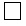  Заявитель, который должен пройти рабочее испытание 

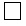  Заявитель для работы на дополнительных должностях

Приложение 4
к приказу Министра
по инвестициям и развитию
Республики Казахстан
от 31 марта 2015 года № 421 